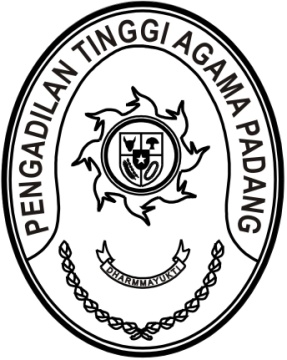 Kepada Yth :Ketua Pengadilan Negeri JambiJl. Jend. A. Yani No.16, Telanaipura, Kec. Telanaipura, Kota Jambi, Jambi 36122